												                             ПРОЕКТ										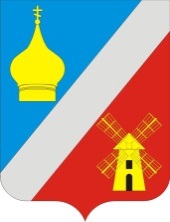 РОССИЙСКАЯ  ФЕДЕРАЦИЯРОСТОВСКАЯ  ОБЛАСТЬ НЕКЛИНОВСКИЙ РАЙОНСОБРАНИЕ ДЕПУТАТОВ ФЕДОРОВСКОГО СЕЛЬСКОГО ПОСЕЛЕНИЯРЕШЕНИЕОб утверждении отчета об исполнении бюджетаФедоровского сельского поселенияНеклиновского района за 2021 год             ПринятоСобранием депутатов	В соответствии с Федеральным законом от 06.10.2003 года № 131-ФЗ «Об общих принципах организации местного самоуправления в Российской Федерации и статьей 53 решения Собрания депутатов Федоровского сельского поселения от 22.06.2021 года № 233 «Об утверждении Положения о бюджетном процессе в Федоровском сельском поселении»,  Собрание депутатов Федоровского сельского поселения РЕШИЛО:Статья 1Утвердить отчет об исполнении бюджета Федоровского сельского поселения Неклиновского района за 2021 год по доходам в сумме 20302,6 тыс.рублей, по расходам в сумме  20783,9 тыс. рублей с превышением расходов над доходами (дефицит бюджета поселения) в сумме 481,3 тыс. рублей и со следующими показателями:1) по доходам  бюджета Федоровского сельского поселения Неклиновского района по кодам классификации доходов бюджетов за 2021 год согласно приложению 1 к настоящему решению.2) по расходам  бюджета Федоровского сельского поселения Неклиновского района по ведомственной структуре расходов  бюджета Федоровского сельского поселения Неклиновского района за 2021 год согласно приложению 2 к настоящему решению.3) по расходам  бюджета Федоровского сельского поселения Неклиновского района по разделам и подразделам классификации расходов бюджетов за 2021 год согласно приложению 3 к настоящему решению.4) по источникам финансирования дефицита  бюджета Федоровского сельского поселения Неклиновского района по кодам классификации источников финансирования дефицитов бюджетов за 2021 год согласно приложению 4 к настоящему решению.Статья 2         Настоящее решение вступает в силу со дня его официального опубликования.село Федоровка«____» ___________2022 года№______					                                 Приложение 1к решению Собрания депутатовФедоровского сельского поселения "Об утверждении отчета об исполнении  бюджета Федоровскогосельского поселенияНеклиновского района за 2021 год»Доходы  бюджета Федоровского сельского поселения Неклиновского района по кодам классификации  доходов бюджетов  за 2021 годПриложение 2к решению Собрания депутатовФедоровского сельского поселения «Об утверждении отчета об исполнении  бюджета Федоровскогосельского поселенияНеклиновского района за 2021 год»Расходыбюджета Федоровского сельского поселения по ведомственной структуре расходов бюджета Федоровского сельского поселения Неклиновского района за 2021 год											(тыс.рублей)	                             Приложение 3к решению Собрания депутатовФедоровского сельского поселения «Об утверждении отчета об исполнении  бюджета Федоровскогосельского поселенияНеклиновского района за 2021 год»Расходыбюджета Федоровского сельского поселения Неклиновского района по разделам и подразделам классификации расходов бюджетов за 2021 год											(тыс.рублей)Приложение 4к решению Собрания депутатовФедоровского сельского поселения"Об утверждении отчета об исполнении  бюджета Федоровского сельского поселенияНеклиновского района  за 2021 год"Источники финансирования дефицита  бюджета Федоровского сельского поселения Неклиновского района по кодам классификации источников финансирования
дефицитов бюджетов за 2021 год                                                              (тыс. рублей)Председатель Собрания депутатов – глава Федоровского сельского поселения                                                                         С.А.СлинькоПредседатель Собрания депутатов – глава Федоровского сельского поселения                                                                         С.А.Слинько                  (тыс.рублей)Код Код Наименование показателяКассовое исполнениеДОХОДЫ БЮДЖЕТА  - ВСЕГО20302,6182 1 00 00000 00 0000 000НАЛОГОВЫЕ И НЕНАЛОГОВЫЕ ДОХОДЫ8953,1182 1 01 00000 00 0000 000НАЛОГИ НА ПРИБЫЛЬ, ДОХОДЫ1465,91821 01 02000 01 0000 110Налог на доходы физических лиц1465,9182 1 01 02010 01 0000 110Налог на доходы физических лиц с доходов, источником которых является налоговый агент, за исключением доходов, в отношении которых исчисление и уплата налога осуществляются в соответствии со статьями 227, 227.1 и 228 Налогового кодекса Российской Федерации1196,3182 1 01 02030 01 0000 110Налог на доходы физических лиц с доходов, полученных физическими лицами в соответствии со статьей 228 Налогового кодекса Российской Федерации23,11821 01 02080 01 0000 110Налог на доходы физических лиц в части суммы налога, превышающей 650 000 рублей, относящейся к части налоговой базы, превышающей 5000 000 рублей (за исключением налога на доходы физических лиц с сумм прибыли контролируемой иностранной компании, в том числе фиксированной прибыли контролируемой иностранной компании)246,5182 1 05 00000 00 0000 000НАЛОГИ НА СОВОКУПНЫЙ ДОХОД2460,4182 1 05 03000 01 0000 110Единый сельскохозяйственный налог2460,4182 1 05 03010 01 0000 110Единый сельскохозяйственный налог2460,4182 1 06 00000 00 0000 000НАЛОГИ НА ИМУЩЕСТВО5026,8182 1 06 01000 00 0000 110Налог на имущество физических лиц374,2182 1 06 01030 10 0000 110Налог на имущество физических лиц, взимаемый по ставкам, применяемым к объектам налогообложения, расположенным в границах поселений374,2182 1 06 06000 00 0000 110Земельный налог4652,6182 1 06 06030 00 0000 110Земельный налог с организаций691,3182 1 06 06033 10 0000 110Земельный налог с организаций, обладающих земельным участком, расположенным в границах сельских поселений691,3182 1 06 06040 00 0000 110Земельный налог с физических лиц3961,3182 1 06 06043 10 0000 110Земельный налог с физических лиц, обладающих земельным участком, расположенным в границах сельских поселений3961,38021 00 00000 00 0000 000НАЛОГОВЫЕ И НЕНАЛОГОВЫЕ ДОХОДЫ0,5802 1 16 00000 00 0000 000ШТРАФЫ, САНКЦИИ, ВОЗМЕЩЕНИЕ УЩЕРБА0,5802 1 16 02000 02 0000 140Административные штрафы, установленные законами субъектов Российской Федерации 0,5802 1 16 02020 02 0000 140Административные штрафы, установленные законами субъектов Российской Федерации об административных правонарушениях, за нарушение муниципальных правовых актов0,5951 1 00 00000 00 0000 000НАЛОГОВЫЕ И НЕНАЛОГОВЫЕ ДОХОДЫ340,5951 1 08 00000 00 0000 000ГОСУДАРСТВЕННАЯ ПОШЛИНА19,19511 08 04000 01 0000 110Государственная пошлина за совершение нотариальных действий (за исключением действий, совершаемых консульскими учреждениями Российской Федерации)19,1951 1 08 04020 01 0000 110Государственная пошлина за совершение нотариальных действий должностными лицами органов местного самоуправления, уполномоченными в соответствии с законодательными актами Российской Федерации на совершение нотариальных действий19,1951 1 13 00000 00 0000 000ДОХОДЫ ОТ ОКАЗАНИЯ ПЛАТНЫХ УСЛУГ(РАБОТ) И КОМПЕНСАЦИИ ЗАТРАТ ГОСУДАРСТВА71,6951 1 13 02000 00 0000 130Доходы от компенсации затрат государства71,6951 1 13 02060 00 0000 130Доходы, поступающие в порядке возмещения расходов, понесенных в связи с эксплуатацией имущества71,6951 1 13 02065 10 0000 130Доходы, поступающие в порядке возмещения расходов, понесенных в связи с эксплуатацией имущества сельских поселений71,69511 17 00000 00 0000 000ПРОЧИЕ НЕНАЛОГОВЫЕ ДОХОДЫ249,89511 17 15000 00 0000 150 Инициативные платежи249,89511 17 15030 10 0000 150Инициативные платежи, зачисляемые в бюджеты сельских поселений249,8951 2 00 00000 00 0000 000БЕЗВОЗМЕЗДНЫЕ ПОСТУПЛЕНИЯ11008,5951 2 02 00000 00 0000 000Безвозмездные поступления от других бюджетов бюджетной системы Российской Федерации11008,5951 2 02 10000 00 0000 150Дотации бюджетам бюджетной системы Российской Федерации7093,2951 2 02 16001 00 0000 150Дотации на выравнивание  бюджетной обеспеченности из бюджетов муниципальных районов, городских округов с внутригородским делением7093,2951 2 02 15001 10 0000 150Дотации  бюджетам сельским поселений на выравнивание  бюджетной обеспеченности из бюджетов муниципальных районов7093,2951 2 02 30000  00 0000 150Субвенции бюджетам бюджетной системы Российской Федерации240,4951 2 02 03024 00 0000 150Субвенции местным бюджетам на выполнение передаваемых полномочий субъектов Российской Федерации0,2951 2 02 03024 10 0000 150Субвенции бюджетам сельских поселений на выполнение передаваемых полномочий субъектов Российской Федерации0,2951 2 02 35118 00 0000 150Субвенции бюджетам на осуществление первичного воинского учета на территориях, где отсутствуют военные комиссариаты240,2951 2 02 35118 10 0000 150Субвенции бюджетам сельских поселений на осуществление  первичного воинского учета на территориях, где отсутствуют военные комиссариаты231,1951 2 02 40000 00 0000 150 Иные межбюджетные трансферты3674,9951 2 02 40014 00 0000 150Межбюджетные трансферты, передаваемые бюджетам муниципальных образований на осуществление части полномочий по решению вопросов местного значения в соответствии с заключенными соглашениями2345,8951 2 02 40014 10 0000 150Межбюджетные трансферты, передаваемые бюджетам сельских поселений из бюджетов муниципальных районов на осуществление части полномочий по решению вопросов местного значения в соответствии с заключенными соглашениями2345,8951 2 02 49999 00 0000 150Прочие межбюджетные трансферты, передаваемые бюджетам1329,1951 2 02 49999 10 0000 150Прочие межбюджетные трансферты, передаваемые бюджетам сельских поселений1329,1ИТОГО:ИТОГО:20302,6НаименованиеВедРзПРЦСРВРКассовое исполнениеАдминистрация Федоровского сельского поселения951 20783,9ОБЩЕГОСУДАРСТВЕННЫЕ ВОПРОСЫ951016466,9Функционирование Правительства Российской Федерации, высших исполнительных органов государственной власти субъектов Российской Федерации, местных администраций95101045828,7Расходы на выплаты по оплате труда работников Администрации Федоровского сельского поселения  в рамках подпрограммы "Нормативно-методическое обеспечение и организация бюджетного процесса" муниципальной программы Федоровского сельского поселения "Управление муниципальными финансами и создание  условий для эффективного управления муниципальными финансами" (Расходы на выплаты персоналу государственных (муниципальных) органов)951010401200001101204511,9Расходы на обеспечение деятельности органов местного самоуправления Федоровского сельского поселения в рамках обеспечения деятельности Администрации Федоровского сельского поселения (Иные закупки товаров, работ и услуг для государственных (муниципальных) нужд)951010401200001902401263,5 Расходы на осуществление полномочий по определению в соответствии с частью 1 статьи 11.2 Областного закона от 25 октября 2002 года № 273-ЗС «Об административных правонарушениях» перечня должностных лиц, уполномоченных составлять протоколы об административных правонарушениях, в рамках подпрограммы "Нормативно-методическое обеспечение и организация бюджетного процесса" муниципальной программы Федоровского сельского поселения "Управление муниципальными финансами и создание  условий для эффективного управления муниципальными финансами" (Иные закупки товаров, работ и услуг для государственных (муниципальных) нужд)951010401200723902400,2Реализация направления расходов в рамках подпрограммы "Нормативно-методическое обеспечение и организация бюджетного процесса" муниципальной программы Федоровского сельского поселения "Управление муниципальными финансами и создание  условий для эффективного управления муниципальными финансами" (Уплата налогов, сборов и иных платежей)9510104012009999085038,9Мероприятия по диспансеризации муниципальных служащих в рамках подпрограммы "Диспансеризация муниципальных служащих" муниципальной программы Федоровского сельского поселения "Развитие муниципальной службы" (Иные закупки товаров, работ и услуг для государственных (муниципальных) нужд)9510104022002101024014,2Другие общегосударственные вопросы951011345,2Реализация направления расходов в рамках подпрограммы "Повышение эффективности управления муниципальным имуществом и приватизации" муниципальной программы "Оформление права собственности на муниципальное имущество и бесхозяйные объекты муниципального образования "Федоровское сельское поселение"(Иные закупки товаров, работ и услуг для государственных (муниципальных) нужд)9510113031009999024010,0Реализация направления расходов в рамках подпрограммы "Противодействие коррупции в Федоровском сельском поселении" муниципальной программы Федоровского сельского поселения "Обеспечение общественного порядка и противодействие преступности" (Иные закупки товаров, работ и услуг для государственных (муниципальных) нужд)951011304100999902400,7Реализация распределения расходов в рамках внепрограммных расходов органов местного самоуправления Федоровского сельского поселения по иным внепрограммным мероприятиям (Иные закупки товаров, работ и услуг для государственных (муниципальных) нужд)9510113999009999024014,5Реализация распределения расходов в рамках внепрограммных расходов органов местного самоуправления Федоровского сельского поселения по иным внепрограммным мероприятиям (Уплата налогов, сборов и иных платежей)9510113999009999085020,0НАЦИОНАЛЬНАЯ ОБОРОНА95102240,2Мобилизационная и вневойсковая подготовка9510203240,2Расходы на осуществление первичного воинского учета на территориях, где отсутствуют военные комиссариаты по иным непрограммным мероприятиям в рамках непрограммного направления деятельности «Реализация функций органов местного самоуправления Федоровского сельского поселения» (Расходы на выплаты персоналу государственных (муниципальных) органов)95102039990051180120236,3Расходы на осуществление первичного воинского учета на территориях, где отсутствуют военные комиссариаты  по иным непрограммным мероприятиям в рамках непрограммного направления деятельности «Реализация функций органов местного самоуправления Федоровского сельского поселения» (Иные закупки товаров, работ и услуг для государственных (муниципальных) нужд)951020399900511802403,9НАЦИОНАЛЬНАЯ БЕЗОПАСНОСТЬ И ПРАВООХРАНИТЕЛЬНАЯ ДЕЯТЕЛЬНОСТЬ95103107,0Защита населения и территории от чрезвычайных ситуаций природного и техногенного характера, пожарная безопасность9510310104,4Мероприятия по обеспечению безопасности на воде в рамках подпрограммы "Обеспечение безопасности на воде" муниципальной программы Федоровского сельского поселения  "Защита населения и территории от чрезвычайных ситуаций, обеспечение пожарной безопасности и безопасности людей на водных объектах"951031005300217002400,3Мероприятия по обеспечению пожарной безопасности  в  рамках подпрограммы "Пожарная безопасность" муниципальной программы Федоровского сельского поселения  "Защита населения и территории от чрезвычайных ситуаций, обеспечение пожарной безопасности и безопасности людей на водных объектах" (Иные закупки товаров, работ и услуг для государственных (муниципальных) нужд)95103100510021670240104,1Другие вопросы в области национальной безопасности и правоохранительной деятельности95103142,6Мероприятия по антитеррористической защищенности объектов социальной сферы  в рамках подпрограммы "Профилактика экстремизма и терроризма в Федоровском сельском поселении" муниципальной программы Федоровского сельского поселения "Обеспечение общественного порядка и противодействие преступности" (Иные закупки товаров, работ и услуг для государственных (муниципальных) нужд)951031404200215802402,6НАЦИОНАЛЬНАЯ ЭКОНОМИКА951042358,2Дорожное хозяйство (дорожные фонды)95104092337,2Расходы на ремонт и содержание автомобильных дорог общего пользования местного значения и искусственных сооружений на них в рамках подпрограммы «Развитие транспортной инфраструктуры Федоровского сельского поселения» муниципальной программы Федоровского сельского поселения «Развитие транспортной системы» (Иные закупки товаров, работ и услуг для государственных (муниципальных) нужд)951040906100224502402137,2Расходы на выполнение мероприятий по обеспечению безопасности дорожного движения в рамках подпрограммы «Повышение безопасности дорожного движения на территории Федоровского сельского поселения» муниципальной программы Федоровского сельского поселения «Развитие транспортной системы» (Иные закупки товаров, работ и услуг для государственных (муниципальных) нужд)95104090620022460240200,0Другие вопросы в области национальной экономики951041221,0Реализация направления расходов в рамках подпрограммы "Повышение эффективности управления муниципальным имуществом и приватизации" муниципальной программы "Оформление права собственности на муниципальное имущество и бесхозяйные объекты муниципального образования "Федоровское сельское поселение"(Иные закупки товаров, работ и услуг для государственных (муниципальных) нужд)9510412031009999024021,0ЖИЛИЩНО-КОММУНАЛЬНОЕ ХОЗЯЙСТВО951056542,0Благоустройство95105036542,0Мероприятия по организации освещения улиц Федоровского сельского поселения  в рамках подпрограммы "Развитие благоустройства территории Федоровского сельского поселения" муниципальной программы Федоровского сельского поселения  "Обеспечение качественными коммунальными услугами населения и повышение уровня благоустройства территории Федоровского сельского поселения" (Иные закупки товаров, работ и услуг для государственных (муниципальных) нужд)95105030720021700240683,2Мероприятия по озеленению территории в рамках подпрограммы "Развитие благоустройства территории Федоровского сельского поселения" муниципальной программы Федоровского сельского поселения  "Обеспечение качественными коммунальными услугами населения и повышение уровня благоустройства территории Федоровского сельского поселения" (Иные закупки товаров, работ и услуг для государственных (муниципальных) нужд)95105030720021710240207,4Мероприятия по содержанию мест захоронения в рамках подпрограммы "Развитие благоустройства территории Федоровского сельского поселения" муниципальной программы Федоровского сельского поселения  "Обеспечение качественными коммунальными услугами населения и повышение уровня благоустройства территории Федоровского сельского поселения" (Иные закупки товаров, работ и услуг для государственных (муниципальных) нужд)95105030720021720240880,1Выполнение прочих мероприятий по благоустройству территории  в рамках подпрограммы "Развитие благоустройства территории Федоровского сельского поселения" муниципальной программы Федоровского сельского поселения  "Обеспечение качественными коммунальными услугами населения и повышение уровня благоустройства территории Федоровского сельского поселения" (Иные закупки товаров, работ и услуг для государственных (муниципальных) нужд)95105030720021730240964,9Расходы на выполнение мероприятий по проверке достоверности применения сметных нормативов сметной документации по проектам инициативного бюджетирования в рамках подпрограммы "Благоустройство общественных территорий Федоровского сельского поселения (площадей, улиц, пешеходных зон, скверов, парков, иных территорий)" муниципальной программы Федоровского сельского поселения " Формирование современной городской среды территории муниципального образования "Федоровское сельское поселение"(Иные закупки товаров, работ и услуг для государственных (муниципальных) нужд)9510503111002180024026,1Расходы на реализацию мероприятий по формированию современной городской среды в части благоустройства пешеходной зоны улицы Ленина в селе Федоровка в рамках подпрограммы "Благоустройство общественных территорий Федоровского сельского поселения (площадей, улиц, пешеходных зон, скверов, парков, иных территорий)" муниципальной программы Федоровского сельского поселения "Формирование современной городской среды территории муниципального образования "Федоровское сельское поселение"(Иные закупки товаров, работ и услуг для государственных (муниципальных) нужд)951050311100218102401372,8Расходы на реализацию проекта инициативного бюджетирования в части благоустройства территории парка культуры и отдыха 60-летия Победы в селе Федоровка в рамках подпрограммы "Благоустройство общественных территорий Федоровского сельского поселения (площадей, улиц, пешеходных зон, скверов, парков, иных территорий)" муниципальной программы Федоровского сельского поселения " Формирование современной городской среды территории муниципального образования "Федоровское сельское поселение"(Иные закупки товаров, работ и услуг для государственных (муниципальных) нужд)951050311100S46412402383,8Резервный фонд Администрации Федоровского сельского поселения на финансовое обеспечение непредвиденных расходов в рамках непрограммных расходов Администрации Федоровского сельского поселения (Иные закупки товаров, работ и услуг для государственных (муниципальных) нужд)95105039910090110024023,7ОБРАЗОВАНИЕ9510715,0Профессиональная подготовка, переподготовка и повышение квалификации951070515,0Мероприятия по повышению профессиональных компетенций кадров муниципального управления  в рамках подпрограммы "Развитие муниципального управления и муниципальной службы в Федоровском сельском поселении" муниципальной программы Федоровского сельского поселения "Развитие муниципальной службы" (Иные закупки товаров, работ и услуг для государственных (муниципальных) нужд)9510705021002268024015,0КУЛЬТУРА,  КИНЕМАТОГРАФИЯ 951084654,7Культура95108014599,1Расходы на обеспечение деятельности (оказание услуг) муниципальных учреждений культурно - досуговой деятельности Федоровского сельского поселения  в рамках подпрограммы " Развитие культурно - досуговой деятельности" муниципальной программы Федоровского сельского поселения "Развитие культуры" (Субсидии бюджетным учреждениям)951080108100005906104599,1Другие вопросы в области культуры, кинематографии951080455,6Резервный фонд Администрации Федоровского сельского поселения на финансовое обеспечение непредвиденных расходов в рамках непрограммных расходов Администрации Федоровского сельского поселения (Иные закупки товаров, работ и услуг для государственных (муниципальных) нужд)9510804991009011024055,6СОЦИАЛЬНАЯ ПОЛИТИКА95110261,5Пенсионное обеспечение9511001261,5Выплата ежемесячной доплаты к пенсии отдельным категориям граждан в рамках подпрограммы "Пенсии за выслугу лет лицам, замещающим муниципальные должности и муниципальным служащим, вышедшим на пенсию по старости (инвалидности) муниципальной программы Федоровского сельского поселения "Социальная поддержка лиц, замещающих муниципальные должности и муниципальных служащих, вышедших на пенсию по старости (инвалидности) (Социальные выплаты гражданам, кроме публичных нормативных социальных выплат)95110010910010050320261,5ФИЗИЧЕСКАЯ КУЛЬТУРА И СПОРТ9511171,0Массовый спорт951110271,0Физкультурные и массовые спортивные мероприятия в рамках подпрограммы "Развитие физической культуры и массового спорта Федоровского сельского поселения" муниципальной программы Федоровского сельского поселения "Развитие физической культуры и спорта"(Иные закупки товаров, работ и услуг для государственных (муниципальных) нужд)9511102101002195024040,7Физкультурные и массовые спортивные мероприятия в рамках подпрограммы "Развитие физической культуры и массового спорта Федоровского сельского поселения" муниципальной программы Федоровского сельского поселения "Развитие физической культуры и спорта"              (Уплата налогов, сборов и иных платежей)951110210100219508509,0Содержание спортивных объектов в рамках подпрограммы "Развитие инфраструктуры спорта в Федоровском сельском поселении" муниципальной программы Федоровского сельского поселения "Развитие физической культуры и спорта" (Иные закупки товаров, работ и услуг для государственных (муниципальных) нужд)9511102102002196024021,3МЕЖБЮДЖЕТНЫЕ ТРАНСФЕРТЫ ОБЩЕГО ХАРАКТЕРА БЮДЖЕТАМ СУБЪЕКТОВ РОССИЙСКОЙ ФЕДЕРАЦИИ И МУНИЦИИПАЛЬНЫХ ОБРАЗОВАНИЙ9511467,4Прочие межбюджетные трансферты общего характера в рамках подпрограммы "Совершенствование системы распределения финансовых ресурсов между уровнями бюджетной системы" муниципальной программы Федоровского сельского поселения "Управление муниципальными финансами и создание  условий для эффективного управления муниципальными финансами" (Иные межбюджетные трансферты) 9511403013008502054067,4ИТОГО:ИТОГО:ИТОГО:ИТОГО:ИТОГО:ИТОГО:20783,9НаименованиеРзПРКассовое исполнение1234ОБЩЕГОСУДАРСТВЕННЫЕ ВОПРОСЫ016466,9Функционирование Правительства Российской Федерации, высших органов исполнительной власти субъектов Российской Федерации, местных администраций01045828,7Обеспечение проведения выборов и референдумов0107593,0Другие общегосударственные вопросы011345,2НАЦИОНАЛЬНАЯ ОБОРОНА02240,2Мобилизационная и вневойсковая подготовка0203240,2НАЦИОНАЛЬНАЯ БЕЗОПАСНОСТЬ И ПРАВООХРАНИТЕЛЬНАЯ ДЕЯТЕЛЬНОСТЬ03107,0Защита населения и территории от чрезвычайных ситуаций природного и техногенного характера, пожарная безопасность0310104,4Другие вопросы в области национальной безопасности и правоохранительной деятельности03142,6НАЦИОНАЛЬНАЯ ЭКОНОМИКА042358,2Дорожное хозяйство (дорожные фонды)04092337,2Другие вопросы в области национальной экономики041221,0ЖИЛИЩНО-КОММУНАЛЬНОЕ ХОЗЯЙСТВО056542,0Благоустройство05036542,0ОБРАЗОВАНИЕ0715,0Профессиональная подготовка, переподготовка и повышение квалификации070515,0КУЛЬТУРА,  КИНЕМАТОГРАФИЯ084654,7Культура08014599,1Другие вопросы в области культуры, кинематографии080455,6СОЦИАЛЬНАЯ ПОЛИТИКА10261,5Пенсионное обеспечение1001261,5ФИЗИЧЕСКАЯ КУЛЬТУРА И СПОРТ1171,0Массовый спорт110271,0МЕЖБЮДЖЕТНЫЕ ТРАНСФЕРТЫ ОБЩЕГО ХАРАКТЕРА БЮДЖЕТАМ СУБЪЕКТОВ РОССИЙСКОЙ ФЕДЕРАЦИИ И МУНИЦИПАЛЬНЫХ ОБРАЗОВАНИЙ1467,4Прочие межбюджетные трансферты общего характера140367,4ИТОГО:20783,9КодНаименованиеКассовое исполнение123Источники финансирования дефицита бюджетов - всего481,3951 01 00 00 00 00 0000 000Источники внутреннего финансирования дефицитов бюджетов 481,3951  01 05 00 00 00 0000 000Изменение остатков средств на счетах по учету средств бюджетов481,3951  01 05 00 00 00 0000 500 Увеличение остатков средств бюджетов20302,6951  01 05 02 00 00 0000 500 Увеличение прочих остатков средств бюджетов20302,6951  01 05 02 01 00 0000 510 Увеличение прочих остатков денежных средств бюджетов20302,6951  01 05 02 01 10 0000 510 Увеличение прочих остатков денежных средств бюджетов сельских поселений20302,6951   01 05 00 00 00  0000 600 Уменьшение остатков средств бюджетов20783,9951   01 05 02 00 00  0000 600 Уменьшение прочих остатков средств бюджетов20783,9951   01 05 02 01 00  0000 610 Уменьшение прочих остатков денежных средств бюджетов20783,9951   01 05 02 01  10 0000 610 Уменьшение прочих остатков денежных средств бюджетов сельских поселений20783,9